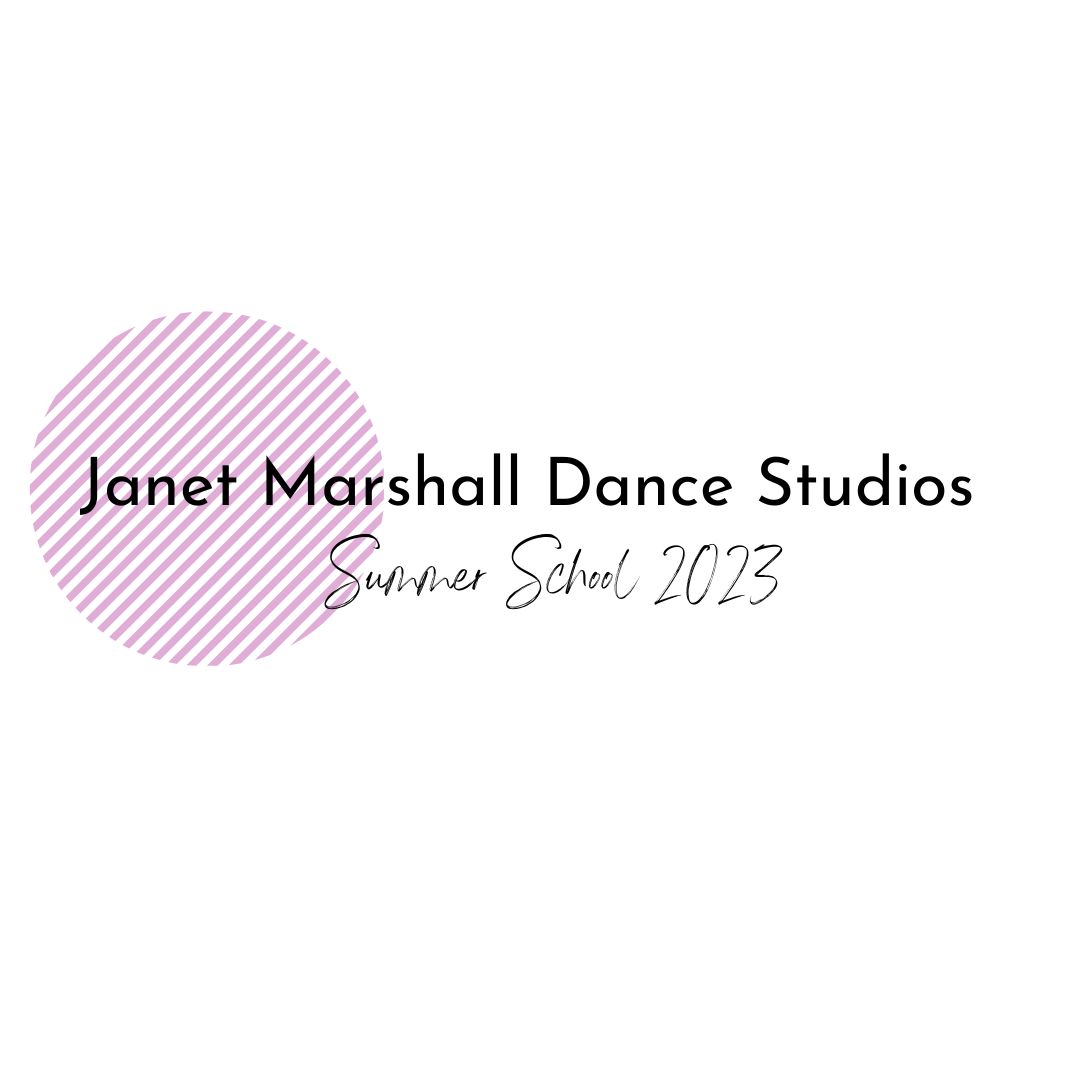 Held at Cheltenham Ladies College Sports CentreMonday 24th July to Friday 28th - 9.15 a.m. until 4.30 p.m.The course is open to all pupils from 6 years of age. The price this year will be:Early Bird (Sign up before June 1st): £215 per child. There is a discount for family members with two or more children wishing to attend with the cost per additional child being £115. Regular (Sign up after June 1st): £240. There is a discount for family members with two or more children wishing to attend with the cost per additional child being £125.We would ask for a non-returnable deposit of £50 to secure the place with final payment to be by Saturday 1st July. (Cheques payable to ‘Janet Marshall Dance Studios’ please) For those who have not attended Summer School before we offer Ballet, Modern, Tap, Jazz, Musical Theatre, Drama, Acro, Commercial, Choreography, Repertory and the teaching faculty will include those from vocational schools and professional theatre. If you have any queries at all or would like more detailed information then please speak to a member of staff or email pa@janetmarshalldance.co.uk We do have a cap on pupil numbers to be aware of so early signing up is recommended.Please complete and sign the slip below and return as soon as possible or email to pa@janetmarshalldance.co.uk-----------------------------------------------------------------------------------------------------------------------------------------------------------Summer School 2023 I would like my son / daughter ................………………………………… To attend this year’s Summer School I enclose the deposit OR full (delete as appropriate) amount of £........................ (Payable by BACS- Account: JMDS 40-17-53 21072110) Telephone numbers in case of emergency:..................................................................... Any allergies e.g. make –up or dietary requirements (YES / NO) If yes, please give details……………………………………………………………………………. There will be NO PERMISSION granted for leaving the campus at lunchtime unless given in writing to JMDS Signed..................................................... Parent/Guardian Email address…………………………………….